事業所名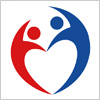 （ﾌﾘｶﾞﾅ）（ﾌﾘｶﾞﾅ）（ﾌﾘｶﾞﾅ）PR用写真等PR用写真等PR用写真等PR用写真等PR用写真等事業所名PR用写真等PR用写真等PR用写真等PR用写真等PR用写真等所在地PR用写真等PR用写真等PR用写真等PR用写真等PR用写真等事業内容PR用写真等PR用写真等PR用写真等PR用写真等PR用写真等従業員数設立年度PR用写真等PR用写真等PR用写真等PR用写真等PR用写真等従業員の募集、定着状況正社員非正規PR用写真等PR用写真等PR用写真等PR用写真等PR用写真等従業員の募集、定着状況前年度前年度社長や先輩職員からのメッセージ（社長）（社長）（社長）（社長）従業員の募集、定着状況採用者数（男性）社長や先輩職員からのメッセージ（先輩）（先輩）（先輩）（先輩）従業員の募集、定着状況採用者数（女性）求める人物像・選考基準従業員の募集、定着状況採用者数（合計）求める人物像・選考基準従業員の募集、定着状況離職者数福利厚生制度平均勤続年数年前年度の有給休暇の平均取得日数日/年インターンシップ受入（可・否）（可・否）・実施できる内容・実施できる内容従業員の平均年齢歳前年度の有給休暇の平均取得日数日/年職場見学・職場体験の受入（可・否）（可・否）・実施できる内容・実施できる内容前年度の月平均所定外労働時間（月平均）　　　　　　　　　　　　　　　　　　　　時間（月平均）　　　　　　　　　　　　　　　　　　　　時間（月平均）　　　　　　　　　　　　　　　　　　　　時間企業HP従業員に対する教育訓練（能力開発）の状況事業所PR事業所PR人材の確保定着を図るために、実施している雇用管理制度備考備考